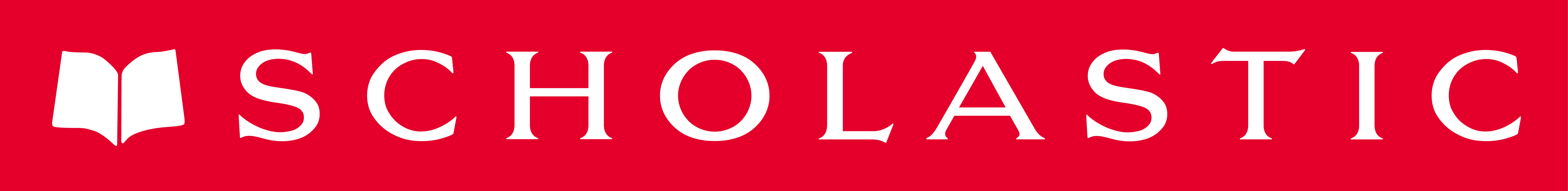 Use this order form at your Scholastic Book Fair to: Order extra copiesCheck book pricesKeep track of any books using RewardsAgeISBN# – CPriceQTYTotal12+9780603576522100% Unofficial Fortnite Essential Guide£7.9911+9780241320990Aberrations: The Beast Awakens£6.9911+9781910989708Adventures of John Blake, The: Mystery of the Ghost Ship£9.9911+9781406396133Alex Rider: Nightshade£7.9914+9780241395967All the Bright Places£7.9912+9781629377780Apex Legends: The Ultimate Unofficial Game Guide£8.9911+9780545813877Babysitters Club Graphic Novel, The: Kristy's Great Idea£4.9913+9781338680072Ballad of Songbirds and Snakes Journal, The£6.9913+9780702309519Ballad of Songbirds and Snakes, The£8.9911+9781474964371Battle for Perfect, The£6.9911+9781407199429Billie Eilish: The Ultimate Fan Book (100% Unofficial)£5.9911+9780702300851Boy Who Made Everyone Laugh, The£6.9913+9781407194462Call Down the Hawk£7.9911+9781407195674Can You See Me?£4.9913+9781509899456Children of Virtue and Vengeance£7.9912+9780702300554Chilling Adventures of Sabrina: Daughter of Chaos£7.9912+9780702302084Chilling Adventures of Sabrina: Path of Night£7.9912+9781407198903Chilling Adventures of Sabrina: Season of Witch£7.9911+9781407192765City of Ghosts£7.9911+9781407196930City of Ghosts: Tunnel of Bones£7.9913+9781444938944Contender: The Chosen£7.9913+9780241388440Crossfire£7.99AgeISBND – FPriceQTYTotal11+9781407191355D-Day: The World War II Invasion That Changed History£7.9912+9781338592726Daphne and Velma: The Vanishing Girl£7.9911+9781407181653Date to Save, The£6.9911+9780141199160David Copperfield£7.9912+9781407192949Dead Popular£7.9911+9780702300950Do You Know Me?£6.9911+9781338620597The Dragon Prince: Callum's Spellbook£7.9911+9781338580549Esports: The Ultimate Guide£6.9911+9781407197937Fearless!£7.9912+9781338576016Five Nights at Freddy's: Fazbear Frights: Into the Pit£7.9912+9781407198460Five Nights at Freddy's: The Silver Eyes Graphic Novel£7.9911+9781338333961Flower Journal with Pom Pom Pen£7.9914+9781529002065Follow Me, Like Me£7.9911+9781407195544Forest of Ghosts and Bones, The£7.9912+9781838610111Fortnite Battle Royale: Pro Gamer Guide£8.9914+9780241373439Frankly in Love£7.99AgeISBNG – IPriceQTYTotal11+9789999656177Galaxy Journal with Crystal Pen£7.9911+9780545540612Ghosts£5.9911+9781407198507Girls Rule£6.9913+9780241345221Girl Who Came Out of the Woods, The£7.9911+9781474940672Girl Who Speaks Bear, The£6.9911+9789999656030Glitter Goes with Everything Marble Stationery Box£8.9911+9781407197067Glow! Be Confident, Be You£6.9911+9780241433508Goodnight Mister Tom£2.9912+9781338253641HALO: Battle Born£7.9912+9781338280999HALO: Battle Born: Meridian Divide£7.9913+9781526614889Havenfall£7.9913+9781408885086Heart so Fierce and Broken, The£7.9913+9781444951400Heartstopper Volume Two£8.9913+9781444952773Heartstopper Volume Three£8.9912+9781338594287Hello Neighbor: Bad Blood£5.9912+9781338600858Hello Neighbor: Box Set£9.9911+9781407193359His Dark Materials Bind-Up£8.9913+9781407180298Hold Back the Tide£7.9911+9789999656054Hot Cocoa Magic Glitter Stationery Box£8.9913+9780141346564How I Live Now£7.9913+9781407193144How Not to Lose It£9.9911+9781444931686Illegal£8.9913+9781471187803Infinity Son£7.99AgeISBNK – NPriceQTYTotal11+9780008333782Kid Who Came From Space, The£6.9913+9780241413227Kissing Booth 2, The: Going the Distance£7.9913+9780141371207Let It Snow£7.9911+9789999605076Let It Snow Stationery Box£8.9911+9789995168667Live Love Sparkle Stationery Box£8.9911+9781407185446Lost£4.9913+9780141385921Map of Days, A£7.9911+9781338607437Mermazing Glitter Stationery Box£8.9911+9781406376524Monster Calls, A£7.9913+9781407195490Most Likely£7.9911+9780241348383Murder Most Unladylike: Top Marks for Murder£6.9911+9781407116853My Royal Story: Bloody Tower£1.9913+9781788951463My So-Called Bollywood Life£7.9911+9781407153711My Story: Codename Céline£1.9912+9780702302091My Type on Paper£6.9911+9781407147581Nelson Mandela: No Easy Walk to Freedom£6.9913+9781407187952Neverworld Wake£7.9913+9780141378640Noughts and Crosses£7.99AgeISBNO – RPriceQTYTotal13+9780241376928One of Us is Next£7.9911+9781407184913Otto Tattercoat and the Forest of Lost Things£6.9912+9781338288797Overwatch: Updated Official World Guide£7.9913+9780702301575P.S. I Still Love You (Film Tie-in)£7.9911+9781526362223Rainbow Revolutions£8.9911+9780857624109Raven and Other Tales, The£8.9911+9781526361608Rebel Voices: The Rise of Votes for Women£7.9911+9780702301827Rick£6.9913+9780702300769Riverdale: Death of a Cheerleader£7.9912+9781338610987Riverdale Guided Journal£8.9913+9781407197722Riverdale: The Maple Murders£7.9911+9781338291582Rose and Gold PU Leather Polka Dot Journal£6.9911+9780141379920Rosewood Chronicles, The: Princess in Practice£7.9912+9781407189093Royals£6.99AgeISBNSPriceQTYTotal13+9781407172866Scar£7.9911+9781407196145Scholastic Classics: Anne of Green Gables£5.9911+9781407144047Scholastic Classics: Frankenstein£5.9911+9781407184500Scholastic Classics: The Happy Prince and Other Stories£2.9911+9781407145457Scholastic Classics: Oliver Twist£4.9911+9781407193274Scholastic Classics: Romeo and Juliet£5.9911+9781407193250Scholastic Classics: The Sign of Four£5.9911+9781407196107Scholastic Classics: White Fang£5.9914+9781405293914See Through Me£7.9913+9781407195063Shadowscent: Crown of Smoke£7.9911+9781474964388Shadowsea£7.9913+9781407188287Shatter City£7.9913+9781407179681Show Stealer£7.9911+9780702301834Shuri: A Black Panther Novel£7.9914+9781444951721SLAY£7.9911+9789999605236Stationery Wallet Case£5.9911+9781529404555Stories for Kids Who Dare to be Different£9.9911+9780702306860Striking Out£7.9913+9780552577564Sun is Also a Star, The£7.99AgeISBNT – YPriceQTYTotal11+9781407186962Take a Chance on Me£7.9911+9781338139792Teal and Gold Polka Dot Journal£6.9911+9789999619721Thermal Colour Changing Journal £6.9913+9781408868133Toffee£7.9911+9781407191119Tom Gates: Random Acts of Fun (Available from 14th Oct)£7.9911+9780702302039Trail, The£6.9914+9781407197920Trinkets£7.9911+9781407193229True Colours of Coral Glen, The£6.9914+9780241335437Turtles All the Way Down (Hardback)£9.9914+9780141346045Turtles All the Way Down (Paperback)£7.9913+9780702305504Ultimate Guide to TikTok, The (100% Unofficial)£6.9911+9781407192406Under a Dancing Star£7.9911+9780702301049Unlisted, The£6.9911+9780008254148Valentines, The: Happy Girl Lucky£4.9911+9781912626076Way Past Winter£6.9911+9781407197944Ways to Live Forever£2.9912+9781338569124Werewolf in Riverdale, A£7.9912+9781526600936What Momma Left Me£7.9911+9780008520342When the Fishes Flew (Available from 30th Sept)£6.9911+9780008469580When We Got Lost in Dreamland£6.9911+9780552576956Wonder£4.9911+9780711245969Work It Girl: J.K. Rowling£6.9911+9780702301933Year We Fell From Space, The£6.9913+9781471184666Yes, No, Maybe, So£7.9911+9781443170451You Got This! £4.9911+9781786035523Young, Gifted and Black£8.99Name:Name:Date:School account number:Date of Fair collection:Date of Fair collection:School name and address:School name and address:School name and address:Email address:Phone number:Phone number:Child’s name and classBookQTYPricePaid